T.C.AİLE VE SOSYAL HİZMETLER BAKANLIĞIAĞRI İL MÜDÜRLÜĞÜSAYI: B.02.1.SÇE.4.04.09.01.900                                                                                                                                                            10/09/2021KONU: Fiyat RaiciAĞRIFİYAT ARAŞTIRMA BELGESİKuruluşumuzun İhtiyacı olan malzemelerin alımı için, yapılacak ihalede 4734 sayılı Kamu İhale Kanununun 9. maddesi gereğince Yaklaşık Maliyetin tespitinde kullanılmak üzere aşağıdaki listede yer alan malzemelerin fiyatlarının K.D.V. HARİÇ olmak üzere tarafımıza bildirilmesi hususunda,	Gereğini arz ederim.Nimet KOCAMüdür V.AĞRI AİLE  VE SOSYAL HİZMETLER İL MÜDÜRLÜĞÜNE BAĞLI ÇOCUK DESTEK MERKEZİ MÜDÜRLÜĞÜNE TEMİZLİK MALZEMELERİNE AİT TEKNİK ŞARTNAMEİhale konusu satın alınacak malzemeler ISO-9001-2008 kalite sistem yönetimi belgesi, 14001-2004 ulusal çevre yönetimi sistemi standartı belgesi,18001-2007 iş sağlığı ve güvenliği yönetim sistemi belgesi,22005-2005 gıda güvenliği yönetim sistemi kalite belgesi sistemlerine uygun olarak 1nci kalitede üretilmiş olacaktır. Teklif edilen malzemelerin ambalajları orijinal halde (Bölünme, parça, yırtık, dağınık vb. durumlarda olmayacak) düzgün, kapalı ambalajlı, şartnamede belirtilen ebatlara uygun, istiflenmeye müsait durumda bulunacaktır. Teknik şartnameye Uygunluğu onaylanmayan ürünler teslim alınmayacak iki gün içerisinde doğru ürünün teslim edilmesi beklenecek teslimatın zamanında yapılmaması durumunda resmi işlemlere başlanacaktır.Yüklenici idarece satın alınacak BÜTÜN MALZEMELERE AİT NUMUNELERİN ORİJİNALLERİNİ TUTANAK KARŞILIĞI İDAREYE TESLİM ETMEK ZORUNDADIR. Numunelerini idareye teslim etmediği tespit edilen isteklilerin, teklifleri değerlendirmeye alınmayacaktır. Satın alınacak olan malzemelerin ambalaj yâda etiketlerinde malzemenin adı, üretici firmanın adı, ruhsat tarihi, izin numarası, imal tarihi, seri numarası, TSE yâda ISO- ibareleri ile son kullanma tarihleri belirtilmiş olacaktır.İhaleyi alan Firma, teslim etmiş olduğu ürünlerle ilgili olarak idarenin talebi doğrultusunda akredite edilmiş bir resmi kurumdan şartnamedeki standartlara uygunluğu konusunda tahlil ve ya analiz talep edebilecek ve analiz ücretleri ihaleyi alan firma tarafından ödenecektir. O nedenle Her ürün için ayrı ayrı Teknik şartnameye cevap yazılmalıdır.Teslim edilen malzemelerin numunesine uygunluğu kuruluşların muayene ve kabul komisyonlarınca onaylandıktan sonra, hafta içi mesai saatlerinde teslim alınacaktır.Ürün Sağlık Bakanlığı üretim iznine sahip olmalıdır.Teslimi yapılan ürünlerle ilgili eğitim verilmeli, kullanım dozaj lama tabloları bulunmalı ürün teslimatı yapılırken ilgililere dosya halinde verilmeli uygun yerlere asılarak bilgilendirme yapılmalıdır.Ürün etiketleri yeterince açıklayıcı olmalı sağlık bakanlığını zorunlu tuttuğu ölçülerde ve tüm gerekli bilgileri içermelidir. Üçlü sorumluluk belgesi olmalıdır. (insan, çevre, güvenlik)Sağlık bakanlığı ilaç ve eczacılık genel müdürlüğü bildirimi olmalıİl sağlık müdürlüğü bildirimi olmalıİş yeri açma çalışma ruhsatı olmalıFiyat teklifi ile birlikte en az bir adet orijinal numune örneği tutanak karşılığı teslim edilecektir.Teknik Özellikleri yazılmayan Diğer ürünlerde kaliteli ve birinci sınıf olmasına dikkat edilecektir.NOT: ÜRÜNLER ENFAZLA ÜÇ AY İÇİNDE ÜRETİLMİŞ OLMALIDIR. SON KULLANMA TARİHİ YAKIN OLAN ÜRÜNLER TESLİM EDİLMİYECEKTİR. SONRADAN FARK EDİLEN ÜRÜNLER İLGİLİ FİRMAYA DEĞİŞİM İÇİN İADE EDİLECEKTİR. İHALEYİ ALAN FİRMA ÜRÜNÜ ORJİNALİ İLE DEĞİŞİMİ KABUL EDİP TAAHHÜT EDER.NOT: Fiyatlar KDV HARİÇ olarak verilecektir.FİRMAKaşe,İmzaTEMSİLİ ÜRÜNTEKNİK ÖZELLİKBİRİM FİYAT1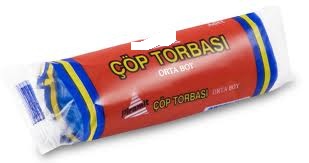 ÇÖP POŞETİ (Battal boy)Koli içi adedi 50 rulo.Her rulo 10 yapraklı, 300 grMAVİ RENKLERDE, endüstriyel çöp poşeti75x90 ölçülerinde olmalıÇift kat kalınlığı 49(+-2)mic olmalı50 RULOLUK KOLİ FİYATI………..2KÂĞIT HAVLU (Z TİPİ HAVLU) (DİSPENSER HAVLU)Paketler 200 adet olmalıdır.Kolilerde 12 paket olmalıdır.Z peçeteler 2 katlı olmalıdır.%100 selülozdan imal edilmiş olacaktır.Emici özelliği yüksek olacaktır. Çift katlı ve suya dayanıklı olacaktır. Yapraklar Z biçiminde katlı bir şekilde pakette olacaktır. Orijinal ambalajında, her pakette 200 yaprak olmalıdır. Eni  ±%5, boyu  ±%5 olacaktır.ISO-9001-2008 kalite sistem yönetimi belgesiKOLİFİYATI………3KÂĞIT HAVLU12’Lİ PAKETLER OLMALIDIR.Her ruloda 90±2 yaprak, %100 selülozdan imal edilmiş olmalıdır.Rulo eni 23±0.5cm, yaprak boyu yarım yapraklı olmalıdırÇift katlı ve suya dayanıklı olmalıdır.23 gr/mt olmalı12 Lİ PAKET FİYATLARI………..4DIŞ MEKÂN ÇÖP KOVASIYere vidalanabilir olmalı ve vidalar dahilGenişlik: 44 cmDerinlik: 48 cmYükseklik: 106 cmLitre: 30 LHacim: 0,21 m³Malzeme: DKP Sac KovaAyaklar: Boru Profil AyaklarBoya: Elektrostatik Boyalıİç Kova: h:49 cm Ø:28 cmADET FİYATI ……….5YAPRAK TOPLAMA TIRMIĞIDemir malzemeden yapılmış olacak.Sağlam ve esnemiyor olacak İade garantili olacakSaplı olacakADETFİYATI………..6SIVI EL SABUNU 4 LT LİK BİDONLARDA OLMALIDIR.ULUSAL MARKALARDAN OLMALIDIR.Yoğunluğu:1.05 (+/-0.05), pH değeri 5-7 arasında olmalı ve gliserin içermelidir. Parfüm içermeli, kullanımda hoş bir koku bırakmalı. Kolay köpürmeli ve kolay durulanabilmelidir. Cildi kurutmamalı, tahriş etmemeli, irritasyon ve alerji yapmamalıdır.Temizleme özelliğinde çok iyi performans göstermelidirİhale konusu satın alınacak malzemeler ISO-9001-2008 kalite sistem yönetimi belgesi ,14001-2004 ulusal çevre yönetimi sistemi standartı belgesi,18001-2007 iş sağlığı ve güvenliği yönetim sistemi belgesi,22005-2005 gıda güvenliği yönetim sistemi kalite belgesi sistemlerine  uygun olarak 1nci kalitede üretilmiş olacaktır. 4 LT LİK ADET FİYATI………7ULTRA YOĞUN ÇAMAŞIR SUYUÜrün 3,5 KG ambalajlarda olacaktır.Ürün toksik ve zararlı uçucu madde içermeyecektir.Ürünün kullanılan malzemeler üzerinde aşındırıcı, matlaştırıcı etkisi olmayacaktır.Ürünün cilt, göz ve solunum yollarına irritan etkisi olmayacaktır.Ürün ıslanmasında sakınca olmayan her türlü yüzeyde (yer, duvar, masa, her türlü cihaz yüzeyleri) kullanıma uygun olacaktır.Ürün uygulamayla geride hoş bir koku bırakmalıdır.İhale konusu satın alınacak malzemeler ISO-9001-2008 kalite sistem yönetimi belgesi, 14001-2004 ulusal çevre yönetimi sistemi standartı belgesi,18001-2007 iş sağlığı ve güvenliği yönetim sistemi belgesi,22005-2005 gıda güvenliği yönetim sistemi kalite belgesi sistemlerine uygun olarak 1nci kalitede üretilmiş olacaktır. Ürün Sağlık Bakanlığı üretim iznine sahip olmalıdır.3,5 KG LUK ADET FİYATI…………8SERT ÇALI FIRÇA40 CM BOYUTUNDA OLACAKSERT PLASTİK MALZEMEDEN OLACAKBAHÇE TEMİZLİĞİ İÇİN KULLANILACAKADET FİYATI……….9SABUNLUK500 ML OLACAKGÖRSELDE VERİLEN ÜRÜN OLACAKİADE GARANTİLİ OLACAKADET FİYATI……..10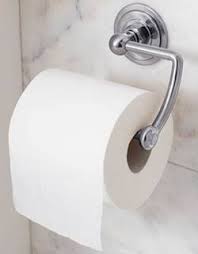 TUVALET KAĞIDIÇİFT KATLI ,% 100 Selülozdan imal edilmiş olmalı.Yaprak adedi 180+- arasında olmalıdır.Yaprak boyutu 125 x 100 mm olmalıdır.Rulo uzunluğu 22-25mt arasında olmalıdır.Bir rulonun ortalama ağırlığı 76-80 gr arasında olmalıdır.32 LİK PAKETLER HALİNDEISO-9001-2008 kalite sistem yönetimi belgesi32 LİK PAKET FİYATI……..11CAMSİL750 ML OLMALICam Sil Matik iç ve dış camlar, kapı, pencere, vitrin, mutfak tezgâhı ve dolapları, banyo aynası, duşa kabin, fayans, porselen, seramik, cam yemek masası, buzdolabı, fırın ve mikrodalga fırın gibi ev aletlerinin cam yüzeylerinde, araba ayna ve camları gibi cam ve parlak yüzeylerde kullanılabilir OLMALIADET FİYATI………12ASPİRİN DETERJAN5 KG(4,8 LT)LEKE VE KİR ÇIKARICI ÖZELLİKTE OLACAK.5 KG ADET FİYAT………..13TIRNAK MAKASIBüyük ve Küçük boy ayak /el tırnak makasıİKİLİ SET HALİNDE OLMALIDIR.İKİLİ SET FİYATI……….14CİF750ML OLMALIAMONYAKLI KREM TEMİZLEYİCİBİRİM ADET FİYAT……..15PASPAS APARATISap kısmı demirden baş kısmı plastik olacakADET FİYATI………16PASPASSTANDART ÖLÇÜLERDE OLMALIDIR.PASPAS APARATINA UYUMLU OLMALIDIR.ADET FİYATI…………..17KOLANYA80 derece limon esanslı, etil alkol içerebilir.400 ML OLMALIDIR.Ulusal markalardan olmalıdır.Hipoalerjenik ve antibakteriyel özelliğe sahip, elde iz ve artık bırakmayan, tamamen uçucuözellikte olmalıdır.Etil alkolden üretildiği analiz sertifikasıyla belgelenmelidir.Sağlık bakanlığı ilaç ve eczacılık genel müdürlüğü bildirimi bulunmalı, bildirimde bulunan firma ile etiketteki üretici firma aynı olmalıdır.Etil alkolden üretildiği analiz sertifikasıyla belgelenmelidir.Sağlık bakanlığı ilaç ve eczacılık genel müdürlüğü bildirimi bulunmalı, bildirimde bulunan firma ile etiketteki üretici firma aynı olmalıdır.KUTU FİYATI…………..18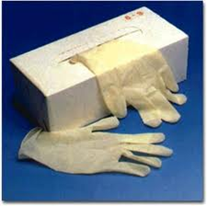 ELDİVEN (Non Steril Eldiven)Ürünün uzunluğu  olmalıdır.1 kutuda 100 adet eldiven içermelidir. Eldivenler S – M – L ölçülerinde olmalıdır.KUTU FİYATI…………..